Костыгова Т.А. учитель математики Семёновской СОШПервомайского МРЯрославской областиОбеспечение единства образования, развития и воспитания при обучении математике - основная задача педагогаТри категории «образование», развитие», и «воспитание» должны быть нераздельными, это  целостный процесс. Обеспечение триединой цели образования -  сущность, ядро образовательного процесса. В  своём выступлении я расскажу, как  на уроках математики стараюсь показать единство обучения, воспитания и развития  как целостности образовательного процесса.Содержание уроков математики составляют устные и письменные вычисления, решение задач, упражнения в измерении, геометрический материал. Одна из главных воспитательных задач обучения математике – воспитание творческой деятельности учащихся.Главный путь решения этой задачи – всемерное укрепление связи обучения с жизнью, с практикой. С древних времен математика рассматривалась как высшая мудрость. Так, древнегреческий ученый Платон считал математику необходимой для большинства людей. Он указывал на «... огромные развивающие возможности математики; ... она пробуждает ум, придает ему гибкость, живость и памятливость...»
 Основные воспитательные и развивающие функции предмета математики следующие:— уроки математики должны воспитывать у учащихся логическую культуру мышления, строгость и стройность в умозаключениях;— содержание математических задач дает возможность значительно расширить кругозор учащихся, поднять их общий культурный уровень.На уроках математики ученику требуется анализировать каждый шаг своего решения, аргументировать и доказывать свое мнение.На уроках математики у учащихся вырабатывается привычка к тому, что невнимательность при решении задачи приведет к ошибке, а любая неточность в математике не останется без последствий, приведет к неверному решению задачи. Поэтому занятия математикой дисциплинируют.Кроме того, благодаря наличию в математических задачах точного ответа каждый ученик может после выполнения задания достаточно точно и объективно оценить свои знания и меру усилий, вложенных в работу, т. е. дать себе самооценку, столь важную для формирования личности. Занимаясь математикой, каждый ученик воспитывает в себе такие личностные черты характера, как справедливость и честность; привыкает быть предельно объективным.Поэтому уроки математики воспитывают в учениках трудолюбие, настойчивость, упорство, умение соглашаться с мнениями других, доводить дело до конца, ответственностьЯ считаю, что математика обладает большим воспитательным потенциалом. Ещё в 19 веке польский математик Хуго Штейнгаус заметил, что «между духом и материей посредничает математика». Реализация воспитательного потенциала урока математики возможна через отбор содержания материала, через структуру урока, организацию общения.Прекрасным материалом для развития чувства патриотизма являются сведения из истории развития математики и математического образования в России. В качестве примера приведу учебный фрагмент о задаче, пришедшей к нам с картины Николая Петровича Богданова-Бельского «Устный счет».Художник изобразил на этой картине учеников и учителя сельской школы 19 века (причем ученики – мальчики, ведь в то время девочек в школу не принимали). Обратите внимание, как сосредоточенно думает мальчик, изображенный на переднем плане картины. Видно нелегкую задачу дал им учитель. Не сможем ли решить её и мы? Попробуем. На доске написано следующее задание: сумму квадратов чисел от 10 до 14 нужно разделить на 365. Попробуйте сосчитать устно. И далее можно рассказать детям об учителе. Расцветить историей можно почти каждый раздел курса математикиСкажите, кто назвал эту науку математикой? Пифагор. Пифагор впервые объяснил подчинённость явлений Вселенной определённым числовым соотношениям. Всем известна теорема Пифагора, а что мы знаем о самом Пифагоре, жившем примерно в период с 570 до н. э. - 490 до н. э.? И почему у него это странное имя – Пифагор? Оказывается, Пифагор, значит «тот, о ком объявила Пифия». Пифия сообщила отцу мальчика, что Пифагор принесет столько пользы и добра людям, сколько не приносил и не принесет в будущем никто другой. На уроке геометрии я рассказываю детям о судьбе этого великого человека, о школе пифагорейцев. Два с половиной тысячелетия прошло с момента его смерти, а заповеди Пифагора живут и поражают сердца людей своей мудростью и современностью. Приведу некоторые из них.Статую красит вид, а человека – деяние его.Истинное отечество там, где есть благие нравы.Спеши делать добро лучше настоящим утром, чем наступающим вечером, ибо жизнь скоротечна и время летит.Не делай ничего постыдного ни в присутствии других, ни втайне. Первым твоим законом должно быть уважение к самому себе.Огорчающий ближнего едва ли сам избежит огорчения.Проведение подобных бесед сопровождаю показом компьютерных презентаций или дети готовят презентации.. Применяя на уроках математики информационно-коммуникационные технологии, я ставлю в качестве цели не только повышение качества знаний, привитие интереса к математике, но и развитие личности учащегося, повышение его культуры, т.е решение триединой цели образования. Важно показать детям, что компьютер можно использовать не только для игры в «стрелялки» или общения в «Одноклассниках», но и для учёбы, для своего совершенствованияСодержание многих текстовых задач, включенных в учебники математики, дает богатый материал для нравственного воспитания учащихся. Обращаю внимание на сюжет задачи, чтобы в процессе решения можно было найти несколько минут для проведения краткой целенаправленной беседы.Например.Задача. Рабочий делает за смену 8 деталей, а его ученик в 2 раза меньше. Сколько деталей сделают они вдвоем за смену?— Как вы думаете, почему ученик работает медленнее, чем рабочий?Да, в каждом деле необходимо умение.А чтобы его приобрести, нужно немало потратить труда и времени. Чем больше ученик проявляет усердия, тем быстрее станет настоящим мастером. Задача. В классе 30 учеников. Сколько граммов хлеба окажется в пищевых отходах после посещения классом столовой, если каждый оставит полкусочка хлеба, а масса всего кусочка 50 г? Беседа. Погублена целая буханка! А сколько их за неделю выбросил класс?А ведь в школе не один класс и школа не одна в районе! Сколько же хлеба мы выбрасываем. Это неуважение к труду многих людей, к хлебу, потому что хлеб в жизни человека всему голова, как вы понимаете эту народную мудрость? Предлагаю учащимся самостоятельно составлять задачи по рисункам, схемам, кратким записям, выражениям о бережном отношении к животному и растительному миру, о труде, о достижениях науки, о спорте. Такая работа способствует развитию творческого воображения детей, расширению их кругозора, укреплению связи обучения с жизнью.        Нравственный опыт школьников формируется не только в учебной деятельности. В сельской местности практически все семьи имеют личные приусадебные хозяйства. Ребята активно участвуют в общественно-полезном труде. Посильный труд ребят в школе, дома также формирует высоконравственную личность, а отношение к труду, сплетаясь воедино с учебным процессом, создает атмосферу формирования гармонически развитой личности. Именно эта особенность обучения в сельской местности дает неповторимую возможность сочетания двух важнейших составляющих: учёбы и труда. И грань между этими понятиями определить практически невозможно: мы говорим, что учёба - это труд, а труд – это учёба. И хочется вспомнить историю, как юноша Ломоносов, с малых лет приученный к труду, смог преодолеть долгий путь от крестьянина, и стать великим ученым, именем которого гордится Россия. Как я организую этап формирования знаний, умений и навыков 1.Это может быть по геометрии работа по готовым чертежам, составление своей задачи, ответы на вопросы: «Что скрыто?», «Что ты видишь?» и т.д. Все это позволяет воспитывать познавательную активность, ответственность, смелость суждений, критическое мышление.2. Постановка проблемной ситуации. 3. Как можно воспитывать познавательную активность, при этом показывая связь с историей, с жизнью? На уроках математики мы говорим с ребятами об особенностях математики: о совершенстве математического языка, о полезности математики, о математике в музыке и живописи, в архитектуре и литературе, о красоте её формул, о связи математики с красотой природы (Проекты) . На уроках нужно стараться погружать ученика в историю развития науки. (Например, на уроке геометрии при первом знакомстве с прямоугольным треугольником делаем акцент на то, как появился прямой угол, и затем уже прямоугольный треугольник. Предлагаем ученикам найти сначала в окружающей обстановке прямые углы, задумываемся как с помощью подручных средств можно получить шаблон прямого угла (с помощью веревки, отвеса и колышков). Проводим эксперимент. Расскажем ребятам, что таким способом пользовались еще в древности. Применяя веревку с узелками, можно показать им египетский треугольник. Сообщаем, что термины, которые мы только, что использовали - имеют и другое название. «Отвес» – значит катет, «натянутая»– гипотенуза, другой катет называли основанием. В заключение строим чертеж треугольника и подписываем названия его сторон. Такое знакомство с прямоугольным треугольником позволяет воспитывать не только познавательную активность, но и осуществлять эстетическое воспитание показывая связь геометрии с историей и практическое применение в жизни). 3. Формированию научного мировоззрения помогает нам введение в преподавание элементов историзма. Например, при изучении темы “Аксиомы” в 7 классе рассказываю им историю возникновения геометрии как науки, о первой книге по геометрии - “Началах” Евклида.4.Решение задач несколькими способами. Красота математики.5. На уроках математики обязательно нужно применять разные подходы в оценивании. Эффективны самооценка и взаимооценка работ учащихся по итогам каждого этапа урока. Ребята, анализируя свои успехи и неудачи, проявляют такие качества как критичность, взаимоуважение,6. Конечно, в течение урока обязательно должна присутствовать словесная оценка учителя - одобрительные реплики учителя, при некоторых видах деятельности оценивание со стороны одноклассников.Урок математики -  40 минут поиска и надежд, взлетов и падений, верных ответов и ошибок, шаг в будущее, которое может быть ясным и отчетливым или далеким и туманным. Самое главное, чтобы все шагали: учитель, ученики, все -  вместе, дружно. И тогда не придется искать причину и повод для разочарования, грусти. Захочется жить, учиться и учить, любить и верить, что жизнь прекрасна!Также на воспитание подрастающего поколения направлена наша внеурочная деятельность. Четыре года я вела курс «Познай себя», в этом году - «Математика в реальной жизни». Программы курсов  направлены на формирование УУ Д учащихся. Занятия направлены на расширение кругозора учащихся, развитие их познавательного интереса, воспитание гражданской ответственности.Очень много задач, которые имеют практическую направленность в сборниках к ОГЭ и ЕГЭ (Примеры) Главная задача учителя математики: научить учащихся анализировать, сравнивать, конкретизировать Каждый педагог должен «сеять разумное, доброе, вечное» и отвечать за полученный урожай. И в конце хотелось бы сказать словами поэта:Нет в саду цветов негодных,Некрасивых, непригодных,Хуже трав или плодов.Нет в саду таких цветов.Нет в саду цветов - лентяев,У заботливых хозяекНет неряшек, лежебок,Грубый не найти цветок.Жизни сад благоухает,Красотою восхищает,Если в нем живут труды,Если много доброты,То и дерево растетИ любви чудесный плод.С незапамятных временВ мире царствует закон: «Что посеешь – то пожнешь».    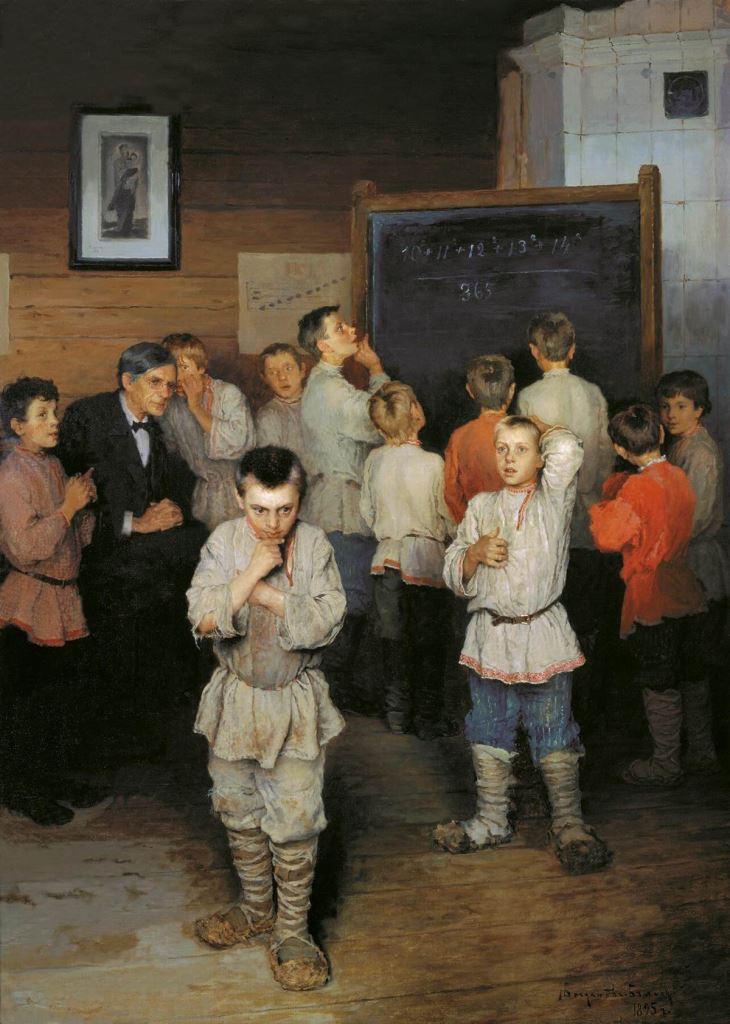 